Anmeldung zum Mittagessen
Schuljahr 2024/2025                                                                    _________________________________                                                                                                                                        SchulstempelName Schüler/in:(bitte Druckbuchstaben)					         ______________________________Vorname Schüler/in:(bitte Druckbuchstaben)					         ______________________________Geschlecht:							weiblich		männlich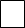 Geburtsdatum:					     	         ________________________________Adresse:						        ______________________________Straße, Hausnummer							        ______________________________							                                                 PLZ, OrtKlasse:							        ______________________________Angaben Erziehungsberechtigte:________________________________		        ______________________________Name der Mutter					                          Straße, Hausnummer________________________________		        ______________________________Name des Vaters					                                 PLZ, Ort______________________________		        ______________________________Telefon								                   E-MailDatum des 1. Essenstages:				             ____________________________Kundennummer:					             ____________________________(an teilnehmenden Schulen)Eine Anmeldung zum Mittagessen ist für ein Schulhalbjahr verbindlich. Eine Abmeldung von der Teilnahme am Mittagessen kann grundsätzlich nur zum nächsten Halbjahr vorgenommen werden.Bei Stornierung des Mittagessens wegen Krankheit muss das Sekretariat bis spätestens 8:30 Uhr des laufenden Tages informiert werden.Im Schuljahr 2024/2025 betragen die Kosten pro Mittagessen 4,13 €.________________________			        ______________________________Ort, Datum						          Unterschrift Erziehungsberechtigter